COMPANY NAME accepts MasterCard and Visa for payment of fees. To pay fees using a credit card, simply complete and sign this form and attach it to your application.We process credit card payments upon receipt.Please PRINT CLEARLY in blue or black ink.Copyright information - Please read© This Free Microsoft Office Template is the copyright of Hloom.com. You can download and modify this template for your own personal use. You can (and should!) remove this copyright notice (click here to see how) before customizing the template.You may not distribute or resell this template, or its derivatives, and you may not make it available on other websites without our prior permission. All sharing of this template must be done using a link to http://www.hloom.com/. For any questions relating to the use of this template please email us - info@hloom.com
Credit Card Authorization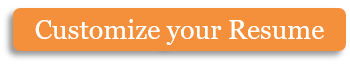 COMPANY NAME123 Park Avenue, Michigan 69789 MIPhone: 123-456-7899Fax: 123-123-4567APPLICANT’S INFORMATIONAPPLICANT’S INFORMATIONAPPLICANT’S INFORMATIONAPPLICANT’S INFORMATIONAPPLICANT’S INFORMATIONAPPLICANT’S INFORMATIONAPPLICANT’S INFORMATIONAPPLICANT’S INFORMATIONAPPLICANT’S INFORMATIONAPPLICANT’S INFORMATIONAPPLICANT’S INFORMATIONAPPLICANT’S INFORMATIONAPPLICANT’S INFORMATIONAPPLICANT’S INFORMATIONAPPLICANT’S INFORMATIONAPPLICANT’S INFORMATIONAPPLICANT’S INFORMATIONAPPLICANT’S INFORMATIONAPPLICANT’S INFORMATIONAPPLICANT’S INFORMATIONAPPLICANT’S INFORMATIONAPPLICANT’S INFORMATIONAPPLICANT’S INFORMATIONAPPLICANT’S INFORMATIONAPPLICANT’S INFORMATIONAPPLICANT’S INFORMATIONAPPLICANT’S INFORMATIONAPPLICANT’S INFORMATIONAPPLICANT’S INFORMATIONAPPLICANT’S INFORMATIONAPPLICANT’S INFORMATIONAPPLICANT’S INFORMATIONAPPLICANT’S INFORMATIONAPPLICANT’S INFORMATIONAPPLICANT’S INFORMATIONAPPLICANT’S INFORMATIONAPPLICANT’S INFORMATIONAPPLICANT’S INFORMATIONAPPLICANT’S INFORMATIONAPPLICANT’S INFORMATIONAPPLICANT’S INFORMATIONAPPLICANT’S INFORMATIONAPPLICANT’S INFORMATIONAPPLICANT’S INFORMATIONAPPLICANT’S INFORMATIONAPPLICANT’S INFORMATIONAPPLICANT’S INFORMATIONAPPLICANT’S INFORMATIONAPPLICANT’S INFORMATIONAPPLICANT’S INFORMATIONAPPLICANT’S INFORMATIONAPPLICANT’S INFORMATIONAPPLICANT’S INFORMATIONAPPLICANT’S INFORMATIONAPPLICANT’S INFORMATIONAPPLICANT’S INFORMATIONLAST NAMELAST NAMELAST NAMELAST NAMELAST NAMELAST NAMELAST NAMELAST NAMELAST NAMELAST NAMELAST NAMEFIRST NAMEFIRST NAMEFIRST NAMEFIRST NAMEFIRST NAMEFIRST NAMEFIRST NAMEFIRST NAMEFIRST NAMEFIRST NAMEFIRST NAMEFIRST NAMEFIRST NAMEFIRST NAMEFIRST NAMEFIRST NAMEFIRST NAMEFIRST NAMEFIRST NAMEFIRST NAMEFIRST NAMEFIRST NAMEFIRST NAMEMIDDLE NAME:MIDDLE NAME:MIDDLE NAME:MIDDLE NAME:MIDDLE NAME:MIDDLE NAME:MIDDLE NAME:MIDDLE NAME:MIDDLE NAME:MIDDLE NAME:MIDDLE NAME:MIDDLE NAME:MIDDLE NAME:MIDDLE NAME:MIDDLE NAME:COMPANY NAME:COMPANY NAME:COMPANY NAME:COMPANY NAME:COMPANY NAME:COMPANY NAME:COMPANY NAME:COMPANY NAME:COMPANY NAME:COMPANY NAME:COMPANY NAME:COMPANY NAME:COMPANY NAME:COMPANY NAME:COMPANY NAME:COMPANY NAME:COMPANY NAME:COMPANY NAME:COMPANY NAME:COMPANY NAME:COMPANY NAME:COMPANY NAME:COMPANY NAME:COMPANY NAME:COMPANY NAME:COMPANY NAME:COMPANY NAME:COMPANY NAME:COMPANY NAME:COMPANY NAME:COMPANY NAME:COMPANY NAME:COMPANY NAME:COMPANY NAME:COMPANY NAME:COMPANY NAME:COMPANY NAME:COMPANY NAME:COMPANY NAME:COMPANY NAME:COMPANY NAME:COMPANY NAME:COMPANY NAME:COMPANY NAME:COMPANY NAME:COMPANY NAME:COMPANY NAME:COMPANY NAME:COMPANY NAME:COMPANY NAME:COMPANY NAME:COMPANY NAME:COMPANY NAME:COMPANY NAME:COMPANY NAME:COMPANY NAME:UNIQUE I.D. NUMBER (IF APPLICABLE):UNIQUE I.D. NUMBER (IF APPLICABLE):UNIQUE I.D. NUMBER (IF APPLICABLE):UNIQUE I.D. NUMBER (IF APPLICABLE):UNIQUE I.D. NUMBER (IF APPLICABLE):UNIQUE I.D. NUMBER (IF APPLICABLE):UNIQUE I.D. NUMBER (IF APPLICABLE):UNIQUE I.D. NUMBER (IF APPLICABLE):UNIQUE I.D. NUMBER (IF APPLICABLE):UNIQUE I.D. NUMBER (IF APPLICABLE):UNIQUE I.D. NUMBER (IF APPLICABLE):UNIQUE I.D. NUMBER (IF APPLICABLE):UNIQUE I.D. NUMBER (IF APPLICABLE):UNIQUE I.D. NUMBER (IF APPLICABLE):UNIQUE I.D. NUMBER (IF APPLICABLE):UNIQUE I.D. NUMBER (IF APPLICABLE):UNIQUE I.D. NUMBER (IF APPLICABLE):UNIQUE I.D. NUMBER (IF APPLICABLE):UNIQUE I.D. NUMBER (IF APPLICABLE):UNIQUE I.D. NUMBER (IF APPLICABLE):UNIQUE I.D. NUMBER (IF APPLICABLE):UNIQUE I.D. NUMBER (IF APPLICABLE):UNIQUE I.D. NUMBER (IF APPLICABLE):UNIQUE I.D. NUMBER (IF APPLICABLE):UNIQUE I.D. NUMBER (IF APPLICABLE):UNIQUE I.D. NUMBER (IF APPLICABLE):UNIQUE I.D. NUMBER (IF APPLICABLE):UNIQUE I.D. NUMBER (IF APPLICABLE):UNIQUE I.D. NUMBER (IF APPLICABLE):UNIQUE I.D. NUMBER (IF APPLICABLE):UNIQUE I.D. NUMBER (IF APPLICABLE):UNIQUE I.D. NUMBER (IF APPLICABLE):UNIQUE I.D. NUMBER (IF APPLICABLE):UNIQUE I.D. NUMBER (IF APPLICABLE):UNIQUE I.D. NUMBER (IF APPLICABLE):UNIQUE I.D. NUMBER (IF APPLICABLE):UNIQUE I.D. NUMBER (IF APPLICABLE):UNIQUE I.D. NUMBER (IF APPLICABLE):UNIQUE I.D. NUMBER (IF APPLICABLE):UNIQUE I.D. NUMBER (IF APPLICABLE):UNIQUE I.D. NUMBER (IF APPLICABLE):UNIQUE I.D. NUMBER (IF APPLICABLE):UNIQUE I.D. NUMBER (IF APPLICABLE):UNIQUE I.D. NUMBER (IF APPLICABLE):UNIQUE I.D. NUMBER (IF APPLICABLE):UNIQUE I.D. NUMBER (IF APPLICABLE):UNIQUE I.D. NUMBER (IF APPLICABLE):UNIQUE I.D. NUMBER (IF APPLICABLE):UNIQUE I.D. NUMBER (IF APPLICABLE):UNIQUE I.D. NUMBER (IF APPLICABLE):UNIQUE I.D. NUMBER (IF APPLICABLE):UNIQUE I.D. NUMBER (IF APPLICABLE):UNIQUE I.D. NUMBER (IF APPLICABLE):UNIQUE I.D. NUMBER (IF APPLICABLE):UNIQUE I.D. NUMBER (IF APPLICABLE):UNIQUE I.D. NUMBER (IF APPLICABLE):CREDIT CARD INFORMATIONCREDIT CARD INFORMATIONCREDIT CARD INFORMATIONCREDIT CARD INFORMATIONCREDIT CARD INFORMATIONCREDIT CARD INFORMATIONCREDIT CARD INFORMATIONCREDIT CARD INFORMATIONCREDIT CARD INFORMATIONCREDIT CARD INFORMATIONCREDIT CARD INFORMATIONCREDIT CARD INFORMATIONCREDIT CARD INFORMATIONCREDIT CARD INFORMATIONCREDIT CARD INFORMATIONCREDIT CARD INFORMATIONCREDIT CARD INFORMATIONCREDIT CARD INFORMATIONCREDIT CARD INFORMATIONCREDIT CARD INFORMATIONCREDIT CARD INFORMATIONCREDIT CARD INFORMATIONCREDIT CARD INFORMATIONCREDIT CARD INFORMATIONCREDIT CARD INFORMATIONCREDIT CARD INFORMATIONCREDIT CARD INFORMATIONCREDIT CARD INFORMATIONCREDIT CARD INFORMATIONCREDIT CARD INFORMATIONCREDIT CARD INFORMATIONCREDIT CARD INFORMATIONCREDIT CARD INFORMATIONCREDIT CARD INFORMATIONCREDIT CARD INFORMATIONCREDIT CARD INFORMATIONCREDIT CARD INFORMATIONCREDIT CARD INFORMATIONCREDIT CARD INFORMATIONCREDIT CARD INFORMATIONCREDIT CARD INFORMATIONCREDIT CARD INFORMATIONCREDIT CARD INFORMATIONCREDIT CARD INFORMATIONCREDIT CARD INFORMATIONCREDIT CARD INFORMATIONCREDIT CARD INFORMATIONCREDIT CARD INFORMATIONCREDIT CARD INFORMATIONCREDIT CARD INFORMATIONCREDIT CARD INFORMATIONCREDIT CARD INFORMATIONCREDIT CARD INFORMATIONCREDIT CARD INFORMATIONCREDIT CARD INFORMATIONCREDIT CARD INFORMATIONNAME AS IT APPEARS ON CREDIT CARD:NAME AS IT APPEARS ON CREDIT CARD:NAME AS IT APPEARS ON CREDIT CARD:NAME AS IT APPEARS ON CREDIT CARD:NAME AS IT APPEARS ON CREDIT CARD:NAME AS IT APPEARS ON CREDIT CARD:NAME AS IT APPEARS ON CREDIT CARD:NAME AS IT APPEARS ON CREDIT CARD:NAME AS IT APPEARS ON CREDIT CARD:NAME AS IT APPEARS ON CREDIT CARD:NAME AS IT APPEARS ON CREDIT CARD:NAME AS IT APPEARS ON CREDIT CARD:NAME AS IT APPEARS ON CREDIT CARD:NAME AS IT APPEARS ON CREDIT CARD:NAME AS IT APPEARS ON CREDIT CARD:NAME AS IT APPEARS ON CREDIT CARD:NAME AS IT APPEARS ON CREDIT CARD:NAME AS IT APPEARS ON CREDIT CARD:NAME AS IT APPEARS ON CREDIT CARD:NAME AS IT APPEARS ON CREDIT CARD:NAME AS IT APPEARS ON CREDIT CARD:NAME AS IT APPEARS ON CREDIT CARD:NAME AS IT APPEARS ON CREDIT CARD:NAME AS IT APPEARS ON CREDIT CARD:NAME AS IT APPEARS ON CREDIT CARD:NAME AS IT APPEARS ON CREDIT CARD:NAME AS IT APPEARS ON CREDIT CARD:NAME AS IT APPEARS ON CREDIT CARD:NAME AS IT APPEARS ON CREDIT CARD:NAME AS IT APPEARS ON CREDIT CARD:NAME AS IT APPEARS ON CREDIT CARD:NAME AS IT APPEARS ON CREDIT CARD:NAME AS IT APPEARS ON CREDIT CARD:NAME AS IT APPEARS ON CREDIT CARD:NAME AS IT APPEARS ON CREDIT CARD:NAME AS IT APPEARS ON CREDIT CARD:NAME AS IT APPEARS ON CREDIT CARD:NAME AS IT APPEARS ON CREDIT CARD:NAME AS IT APPEARS ON CREDIT CARD:NAME AS IT APPEARS ON CREDIT CARD:NAME AS IT APPEARS ON CREDIT CARD:NAME AS IT APPEARS ON CREDIT CARD:NAME AS IT APPEARS ON CREDIT CARD:NAME AS IT APPEARS ON CREDIT CARD:NAME AS IT APPEARS ON CREDIT CARD:NAME AS IT APPEARS ON CREDIT CARD:NAME AS IT APPEARS ON CREDIT CARD:NAME AS IT APPEARS ON CREDIT CARD:NAME AS IT APPEARS ON CREDIT CARD:NAME AS IT APPEARS ON CREDIT CARD:NAME AS IT APPEARS ON CREDIT CARD:NAME AS IT APPEARS ON CREDIT CARD:NAME AS IT APPEARS ON CREDIT CARD:NAME AS IT APPEARS ON CREDIT CARD:NAME AS IT APPEARS ON CREDIT CARD:NAME AS IT APPEARS ON CREDIT CARD:STREET ADDRESS:STREET ADDRESS:STREET ADDRESS:STREET ADDRESS:STREET ADDRESS:STREET ADDRESS:STREET ADDRESS:STREET ADDRESS:STREET ADDRESS:STREET ADDRESS:STREET ADDRESS:STREET ADDRESS:STREET ADDRESS:STREET ADDRESS:STREET ADDRESS:STREET ADDRESS:STREET ADDRESS:STREET ADDRESS:STREET ADDRESS:STREET ADDRESS:STREET ADDRESS:STREET ADDRESS:STREET ADDRESS:STREET ADDRESS:STREET ADDRESS:STREET ADDRESS:STREET ADDRESS:STREET ADDRESS:STREET ADDRESS:STREET ADDRESS:STREET ADDRESS:STREET ADDRESS:STREET ADDRESS:STREET ADDRESS:STREET ADDRESS:STREET ADDRESS:STREET ADDRESS:STREET ADDRESS:STREET ADDRESS:STREET ADDRESS:STREET ADDRESS:STREET ADDRESS:STREET ADDRESS:STREET ADDRESS:STREET ADDRESS:STREET ADDRESS:STREET ADDRESS:STREET ADDRESS:STREET ADDRESS:STREET ADDRESS:STREET ADDRESS:STREET ADDRESS:STREET ADDRESS:STREET ADDRESS:STREET ADDRESS:STREET ADDRESS:APT / UNIT / P.O. BOXAPT / UNIT / P.O. BOXAPT / UNIT / P.O. BOXAPT / UNIT / P.O. BOXAPT / UNIT / P.O. BOXAPT / UNIT / P.O. BOXAPT / UNIT / P.O. BOXAPT / UNIT / P.O. BOXAPT / UNIT / P.O. BOXAPT / UNIT / P.O. BOXAPT / UNIT / P.O. BOXAPT / UNIT / P.O. BOXAPT / UNIT / P.O. BOXAPT / UNIT / P.O. BOXAPT / UNIT / P.O. BOXAPT / UNIT / P.O. BOXAPT / UNIT / P.O. BOXAPT / UNIT / P.O. BOXAPT / UNIT / P.O. BOXAPT / UNIT / P.O. BOXAPT / UNIT / P.O. BOXAPT / UNIT / P.O. BOXAPT / UNIT / P.O. BOXAPT / UNIT / P.O. BOXAPT / UNIT / P.O. BOXAPT / UNIT / P.O. BOXAPT / UNIT / P.O. BOXAPT / UNIT / P.O. BOXAPT / UNIT / P.O. BOXAPT / UNIT / P.O. BOXAPT / UNIT / P.O. BOXAPT / UNIT / P.O. BOXAPT / UNIT / P.O. BOXAPT / UNIT / P.O. BOXAPT / UNIT / P.O. BOXAPT / UNIT / P.O. BOXAPT / UNIT / P.O. BOXAPT / UNIT / P.O. BOXAPT / UNIT / P.O. BOXAPT / UNIT / P.O. BOXAPT / UNIT / P.O. BOXAPT / UNIT / P.O. BOXAPT / UNIT / P.O. BOXAPT / UNIT / P.O. BOXAPT / UNIT / P.O. BOXAPT / UNIT / P.O. BOXAPT / UNIT / P.O. BOXAPT / UNIT / P.O. BOXAPT / UNIT / P.O. BOXAPT / UNIT / P.O. BOXAPT / UNIT / P.O. BOXAPT / UNIT / P.O. BOXAPT / UNIT / P.O. BOXAPT / UNIT / P.O. BOXAPT / UNIT / P.O. BOXAPT / UNIT / P.O. BOXCITYCITYCITYCITYCITYCITYCITYCITYCITYCITYCITYCITYCITYCITYCITYCITYCITYCITYCITYCITYSTATESTATESTATESTATESTATESTATESTATESTATESTATESTATESTATESTATESTATESTATESTATESTATESTATESTATESTATESTATESTATESTATESTATESTATEZIPZIPZIPZIPZIPZIPZIPZIPTOTAL AMOUNT DUE:TOTAL AMOUNT DUE:TOTAL AMOUNT DUE:TOTAL AMOUNT DUE:TOTAL AMOUNT DUE:TOTAL AMOUNT DUE:PAYMENT AUTHORIZATIONPAYMENT AUTHORIZATIONPAYMENT AUTHORIZATIONPAYMENT AUTHORIZATIONPAYMENT AUTHORIZATIONPAYMENT AUTHORIZATIONPAYMENT AUTHORIZATIONPAYMENT AUTHORIZATIONPAYMENT AUTHORIZATIONPAYMENT AUTHORIZATIONPAYMENT AUTHORIZATIONPAYMENT AUTHORIZATIONPAYMENT AUTHORIZATIONPAYMENT AUTHORIZATIONPAYMENT AUTHORIZATIONPAYMENT AUTHORIZATIONPAYMENT AUTHORIZATIONPAYMENT AUTHORIZATIONPAYMENT AUTHORIZATIONPAYMENT AUTHORIZATIONPAYMENT AUTHORIZATIONPAYMENT AUTHORIZATIONPAYMENT AUTHORIZATIONPAYMENT AUTHORIZATIONPAYMENT AUTHORIZATIONPAYMENT AUTHORIZATIONPAYMENT AUTHORIZATIONPAYMENT AUTHORIZATIONPAYMENT AUTHORIZATIONPAYMENT AUTHORIZATIONPAYMENT AUTHORIZATIONPAYMENT AUTHORIZATIONPAYMENT AUTHORIZATIONPAYMENT AUTHORIZATIONPAYMENT AUTHORIZATIONPAYMENT AUTHORIZATIONPAYMENT AUTHORIZATIONPAYMENT AUTHORIZATIONPAYMENT AUTHORIZATIONPAYMENT AUTHORIZATIONPAYMENT AUTHORIZATIONPAYMENT AUTHORIZATIONPAYMENT AUTHORIZATIONPAYMENT AUTHORIZATIONPAYMENT AUTHORIZATIONPAYMENT AUTHORIZATIONPAYMENT AUTHORIZATIONPAYMENT AUTHORIZATIONPAYMENT AUTHORIZATIONPAYMENT AUTHORIZATIONPAYMENT AUTHORIZATIONPAYMENT AUTHORIZATIONPAYMENT AUTHORIZATIONPAYMENT AUTHORIZATIONPAYMENT AUTHORIZATIONPAYMENT AUTHORIZATIONPlease charge to the following credit card:Please charge to the following credit card:Please charge to the following credit card:Please charge to the following credit card:Please charge to the following credit card:Please charge to the following credit card:Please charge to the following credit card:Please charge to the following credit card:Please charge to the following credit card:Please charge to the following credit card:Please charge to the following credit card:Please charge to the following credit card:Please charge to the following credit card:Please charge to the following credit card:Please charge to the following credit card:Please charge to the following credit card:Please charge to the following credit card:Please charge to the following credit card:Please charge to the following credit card:Please charge to the following credit card:Please charge to the following credit card:Please charge to the following credit card:Please charge to the following credit card:Please charge to the following credit card:Please charge to the following credit card:Please charge to the following credit card:Please charge to the following credit card:Please charge to the following credit card:Please charge to the following credit card:Please charge to the following credit card:Please charge to the following credit card:Please charge to the following credit card:Please charge to the following credit card:Please charge to the following credit card:Please charge to the following credit card:Please charge to the following credit card:Please charge to the following credit card:Please charge to the following credit card:Please charge to the following credit card:Please charge to the following credit card:Please charge to the following credit card:Please charge to the following credit card:Please charge to the following credit card:Please charge to the following credit card:Please charge to the following credit card:Please charge to the following credit card:Please charge to the following credit card:Please charge to the following credit card:Please charge to the following credit card:Please charge to the following credit card:Please charge to the following credit card:Please charge to the following credit card:Please charge to the following credit card:Please charge to the following credit card:Please charge to the following credit card:Please charge to the following credit card:□ MasterCard□ MasterCard□ MasterCard□ Visa□ Visa□ Visa□ Visa□ Visa□ Visa□ VisaExp. Date:Exp. Date:(month)(month)(year)(year)(year)(year)(year)(year)Credit card number:Credit card number:Credit card number:Credit card number:Credit card number:----------If there is a problem processing this payment, we would like to be able to reach you by phone.If there is a problem processing this payment, we would like to be able to reach you by phone.If there is a problem processing this payment, we would like to be able to reach you by phone.If there is a problem processing this payment, we would like to be able to reach you by phone.If there is a problem processing this payment, we would like to be able to reach you by phone.If there is a problem processing this payment, we would like to be able to reach you by phone.If there is a problem processing this payment, we would like to be able to reach you by phone.If there is a problem processing this payment, we would like to be able to reach you by phone.If there is a problem processing this payment, we would like to be able to reach you by phone.If there is a problem processing this payment, we would like to be able to reach you by phone.If there is a problem processing this payment, we would like to be able to reach you by phone.If there is a problem processing this payment, we would like to be able to reach you by phone.If there is a problem processing this payment, we would like to be able to reach you by phone.If there is a problem processing this payment, we would like to be able to reach you by phone.If there is a problem processing this payment, we would like to be able to reach you by phone.If there is a problem processing this payment, we would like to be able to reach you by phone.If there is a problem processing this payment, we would like to be able to reach you by phone.If there is a problem processing this payment, we would like to be able to reach you by phone.If there is a problem processing this payment, we would like to be able to reach you by phone.If there is a problem processing this payment, we would like to be able to reach you by phone.If there is a problem processing this payment, we would like to be able to reach you by phone.If there is a problem processing this payment, we would like to be able to reach you by phone.If there is a problem processing this payment, we would like to be able to reach you by phone.If there is a problem processing this payment, we would like to be able to reach you by phone.If there is a problem processing this payment, we would like to be able to reach you by phone.If there is a problem processing this payment, we would like to be able to reach you by phone.If there is a problem processing this payment, we would like to be able to reach you by phone.If there is a problem processing this payment, we would like to be able to reach you by phone.If there is a problem processing this payment, we would like to be able to reach you by phone.If there is a problem processing this payment, we would like to be able to reach you by phone.If there is a problem processing this payment, we would like to be able to reach you by phone.If there is a problem processing this payment, we would like to be able to reach you by phone.If there is a problem processing this payment, we would like to be able to reach you by phone.If there is a problem processing this payment, we would like to be able to reach you by phone.If there is a problem processing this payment, we would like to be able to reach you by phone.If there is a problem processing this payment, we would like to be able to reach you by phone.If there is a problem processing this payment, we would like to be able to reach you by phone.If there is a problem processing this payment, we would like to be able to reach you by phone.If there is a problem processing this payment, we would like to be able to reach you by phone.If there is a problem processing this payment, we would like to be able to reach you by phone.If there is a problem processing this payment, we would like to be able to reach you by phone.If there is a problem processing this payment, we would like to be able to reach you by phone.If there is a problem processing this payment, we would like to be able to reach you by phone.If there is a problem processing this payment, we would like to be able to reach you by phone.If there is a problem processing this payment, we would like to be able to reach you by phone.If there is a problem processing this payment, we would like to be able to reach you by phone.If there is a problem processing this payment, we would like to be able to reach you by phone.If there is a problem processing this payment, we would like to be able to reach you by phone.If there is a problem processing this payment, we would like to be able to reach you by phone.If there is a problem processing this payment, we would like to be able to reach you by phone.If there is a problem processing this payment, we would like to be able to reach you by phone.If there is a problem processing this payment, we would like to be able to reach you by phone.If there is a problem processing this payment, we would like to be able to reach you by phone.If there is a problem processing this payment, we would like to be able to reach you by phone.If there is a problem processing this payment, we would like to be able to reach you by phone.If there is a problem processing this payment, we would like to be able to reach you by phone.Optional (daytime phone number)Optional (daytime phone number)Optional (daytime phone number)Optional (daytime phone number)Optional (daytime phone number)Optional (daytime phone number)Optional (daytime phone number)Optional (daytime phone number)Optional (daytime phone number)Optional (daytime phone number)Optional (daytime phone number)Optional (daytime phone number)Optional (daytime phone number)(((()))---Card holder’s signature:Card holder’s signature:Card holder’s signature:Card holder’s signature:Card holder’s signature:Card holder’s signature:Date:Date:Date:Date:Date:Date: